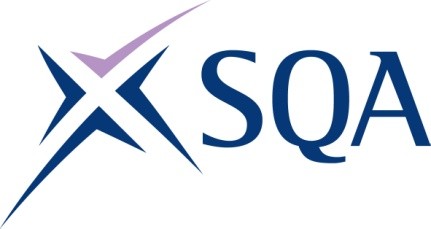 GF0H 23 SVQ 3 Food and Drink Operations: Food Manufacturing Excellence at SCQF level 6 Please note the table below shows the SSC identification codes listed alongside the corresponding SQA Unit code. It is important that the SQA Unit codes are used in all your recording documentation and when your results are communicated to SQA. SSC identification codes are not valid in these instances. SCQF credit value denotes the guided learning hours for each unit.To achieve the qualification candidates must complete 8 Units in total. This comprises of:3 Mandatory Units from Group A3 Mandatory Units from Group BThe remaining 2 Units can be taken from Group A, B or CGroup A - Mandatory Units: Candidates must complete at least 3/a maximum of 4 units from this groupGroup A - Mandatory Units: Candidates must complete at least 3/a maximum of 4 units from this groupGroup A - Mandatory Units: Candidates must complete at least 3/a maximum of 4 units from this groupGroup A - Mandatory Units: Candidates must complete at least 3/a maximum of 4 units from this groupGroup A - Mandatory Units: Candidates must complete at least 3/a maximum of 4 units from this groupGroup A - Mandatory Units: Candidates must complete at least 3/a maximum of 4 units from this groupSQA Unit codeSSC Unit codeUnit TitleSCQF levelSCQF credit valueUnit creditH13K 04505Organise and Run Meetings in Food Manufacture 671FD3H 04506Develop Productive Working Relationships with Colleagues 691DR3Y 04512Allocate and Monitor the Progress and Quality of Work in Your Area of Responsibility8141DR47 04501Develop and Implement Operational Plans for Your Area of Responsibility 8111F2JH 04532Contribute to Continuous Improvement of Food Safety in Manufacture 651H13L 04607Contribute to the Development of an Achieving Excellence Culture in a Food Environment 661H13M 04608Plan Organisational Change of Achieving Excellence in a Food Environment691H13N 04609Manage Organisational Change for Achieving Excellence in a Food Environment671H13P 04610Provide Organisational Support for Achieving Excellence in a Food Environment 541H13R 04611Monitor Change and Improvement for Achieving Excellence in a Food Environment671H13S 04612Review and Evaluate Organisational Change for Achieving Excellence in a Food Environment 671H13T 04613Contribute to the Development of a Achieving Excellence Strategy in a Food Environment641H13X 04614Identify Learning and Skills Needs for Achieving Excellence in a Food Environment641H13Y 04615Provide Coaching and Mentoring for Achieving Excellence in a Food Environment 661H140 04616Provide Training for Achieving Excellence in a Food Environment  671H141 04617Assess Teams and Individuals in the Achievement of Excellence in a Food Environment661H142 04618Manage Workplace Organisation for Achieving Excellence in a Food Environment 671H143 04619Manage Compliance to Support Achieving Excellence in a Food Environment 651Group B - Mandatory Units: Candidates must complete at least 3/a maximum of 4 units from this groupGroup B - Mandatory Units: Candidates must complete at least 3/a maximum of 4 units from this groupGroup B - Mandatory Units: Candidates must complete at least 3/a maximum of 4 units from this groupGroup B - Mandatory Units: Candidates must complete at least 3/a maximum of 4 units from this groupGroup B - Mandatory Units: Candidates must complete at least 3/a maximum of 4 units from this groupGroup B - Mandatory Units: Candidates must complete at least 3/a maximum of 4 units from this groupSQA Unit codeSSC Unit codeUnit TitleSCQF levelSCQF creditvalueUnit creditF2NB 04527Monitor and Control Throughout to Achieve Targets in Food Manufacture 761F2J8 04529Carry Out Quality Audits in Food Manufacture 771H144 04602 Control Energy Efficiency in a Food Environment 761H145 04603 Control Waste Minimisation in a Food Environment 631H146 04604 Control Water Usage in a Food Environment 761H147 04605 Control Transport Efficiency in a Food Environment751H148 04620Analyse Current Practice for Achieving Excellence in a Food Environment 661H149 04621Carry Out Valve Steam Mapping (VSM) Programme in a Food Environment 651H14A 04622Implement Visual Management Systems in a Food Environment631H14B 04623Diagnose Problems in a Food Environment 531H1AR 04624Analyse and Select Areas for Achieving Excellence in a Food Environment 521H14C 04625Apply Failure Models and Effects Analysis (FMEA) in a Food Environment 631H14D 04626Resolve Problems in a Food Environment 631H14E 04627Plan and Agree Targets for Achieving Excellence in a Food Environment 671H14F 04628Implement a Problem Solving Methodology for Achieving Excellence in a Food Environment 651H14G 04629Implement Improvement Programmes for Achieving Excellence in a Food Environment 631H150 04630Implement a Set Up Reduction Programme for Achieving Excellence in a Food Environment 641H151 04631Implement Mistake/Error Proofing (Poka Yoke) for Achieving Excellence in a Food Environment 641H152 04632Measure and Collect Data for Achieving Excellence in a Food Environment521H153 04633Analysis Improvement Outcomes for Achieving Excellence in a Food Environment 641H154 04634Review Improvement Activities for Achieving Excellence in a Food Environment 631H155 04635Evaluate Improvement Activities for Achieving Excellence in a Food Environment641H156 04636Sustain Improvement for Achieving Excellence in a Food Environment 641Group C - Optional Units: Candidates may complete up to 2 Units from this groupGroup C - Optional Units: Candidates may complete up to 2 Units from this groupGroup C - Optional Units: Candidates may complete up to 2 Units from this groupGroup C - Optional Units: Candidates may complete up to 2 Units from this groupGroup C - Optional Units: Candidates may complete up to 2 Units from this groupGroup C - Optional Units: Candidates may complete up to 2 Units from this groupSQA Unit codeSSC Unit codeUnit TitleSCQF levelSCQF creditvalueUnit creditH157 04666Principles of Sustainability in a Food Manufacture 741H158 04637Principles of Change Project Management in a Food Environment641H159 04638Principles of Achieving Excellence Strategy in a Food Environment741H15E 04639Principles of Flow Process Analysis in a Food Environment 641H15F 04640Principles of Measurement Systems Analysis in a Food Environment 631H15J 04641Principles of Lead Time Analysis in a Food Environment 641H15M 04642Principles of Basic Statistical Analysis in a Food Environment 531H15R 04643Principles of Taguchi Linear Graphs in a Food Environment 741H15V 04644Principles of Flexible Production and Manpower Systems in a Food Environment 631H15Y 04645Principles of Statistical Process Control Procedures (SPC) in a Food Environment 631H160 04646Principles of Design of Experiments (DOE) in a Food Environment731H161 04647Principles of Quality Function Development in a Food Environment741H162 04648Principles of Response Surface Methodology in a  Food Environment741H163 04649Principles of Value Stream (VSM) in a Food Environment 641H164 04650Principles of Visual Management Systems in a Food Environment631H165 04651Principles of Analysis and Selecting Area of Achieving Excellence in a Food Environment 521H166 04652Principles of Failure Models and Effect Analysis (FMEA) in Food Environment 621H167 04653Principles of Six Sigma Process Mapping in a Food Environment631H16C 04654Principles of Six Sigma Methodology in a Food Environment 631H16D 04655Principles of Six Sigma Metrics in a Food Environment 631H16E 04656Principles of Set Reduction Programme in a Food Environment 641H16F 04657Principles of Mistake/Error Proofing (Poka Yoke) in a Food Environment 631H16G 04658Principles of Characteristic Selection Matrix in a Food Environment 631H16H 04659Principles of Capability Studies in a Food Environment 631H16J 04660Principles of Multi Variance in a Food Environment 631H16L 04661Principles of Hypothesis Testing in a Food Environment 631H16N 04662Principles of Evolutionary Operations (EVOP) in a  Food Environment 741H16R 04663Principles of Central Limit Theorem and Confidence Intervals in a Food Environment741